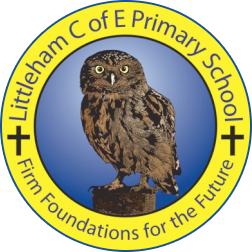 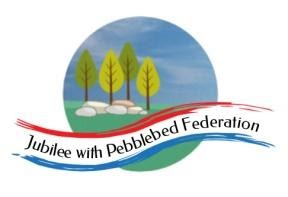 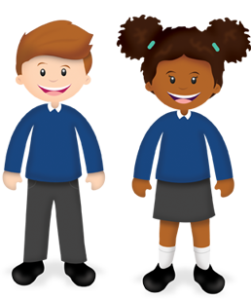 Year: 4Wk beg:18.1.21Lesson OneLesson TwoLesson ThreeLesson FourMondayOur learning animal this week is perservenrance!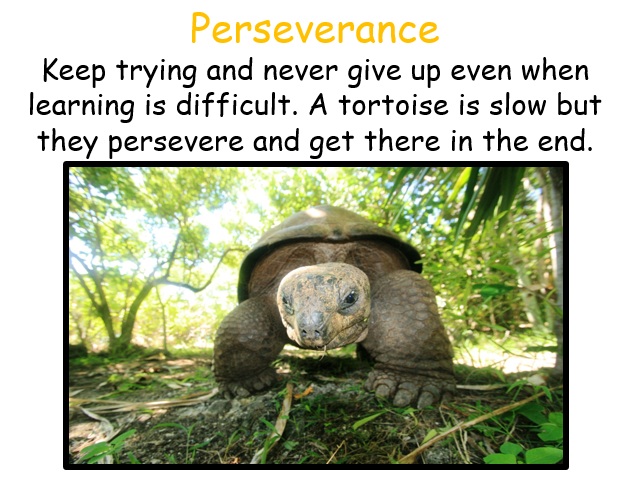 EnglishNon FictionInformation TextLO: To experience a virtual trip and discuss how it feels to visit a placeTake a virtual tour of London through the following sites: https://www.visitlondon.com/things-to-do/sightseeing/london-attraction/top-ten-attractionshttps://360.visitlondon.com/#This is a fantastic site which shows London and its famous sights. You can explore places and look inside The Royal Albert Hall and Harrods!Task:Talk  with an adult or older sibling what it’s like to visit somewhere virtually Make a list of 5 things you can see and do in London.Say what you would like to see and do if you were to visit by writing some sentences.Start your sentence with:If I visited London, I would like to…..You could do this on a piece of paper, take a phot and send it back to me by email or a word doc and email it back to me.Maths DivisionLO: To use chunking to solve division questionsGo to Google ClassroomI have attached today’s lesson AND tomorrow’s lesson.Look through slides on pdf for DAY 1Select either sheet 1 or sheet 2 Solve divisions using empty number line method.SpellingLO: To read and spell new words Go to Google Classroom and find your spelling list. Practise your words by LCWCChoose 3 words from your list and compose 3 sentences using the words in the right context.ScienceLiving Things and their HabitatsLiving Things – What are they?LO: To ask questions about the local habitats and to carefully observe and record the living things in your local area.Today – you are going on an investigation into living things in your garden or a nearby park.Go to Google Classroom where I have attached a Local Living Things Recording sheet. If you can print this out, use this to record your findings.If not then you could create the sheet by drawing it on a piece of paper. Look at this link I have attached and find the leaf identification sheet that will be really useful toohttp://www.woodlandtrust.org.uk/naturedetectives/activities/2015/09/leaf-id/TuesdayEnglishNon FictionInformation TextLO: To understand how speech is punctuatedWatch Oaktree lesson: https://classroom.thenational.academy/lessons/to-explore-punctuating-speech-first-c9j30c?activity=video&step=1Practise writing speech sentences.Have a conversation with a family member about place you know or are interested in. Could you ask them some questions? Perhaps they have been to London or another UK city.Write up the conversation on a piece of paper of type it into a word document. Use inverted commas     (speech marks) to indicate the speech.For example‘’Dad, what is it like in Exeter?’’ I say.‘’Exeter is full of history. The Romans settled there. There are some Roman ruins around the city.’’ Dad tells me.You could have a conversation about Exmouth or London or another place you know or perhaps don’t know but your parents have visited. Maths DivisionLO: To use chunking to solve division questionsGo to Google ClassroomDay 2 division as chunkingRE  Diwali LO: To learn about how Hindu’s celebrate together in the community.Aarti is a Hindu religious ritual of worship, a part of puja, in which light (usually from a flame) is offered to one or more deities. Watch: https://www.bbc.co.uk/programmes/p02n5wvr (woeship in the community) and https://www.truetube.co.uk/film/charlie-and-blue-hear-all-about-hindu-worship (worship at home, they would have watched this last week but need to recap) compare Hindu worship at home and at the temple.Task: Make a poster showing the similarities between worship at home and in the community.PEWorkout with Joe Wicks! https://www.youtube.com/watch?v=-TGEdzRzSbwWednesdayEnglish Non FictionInformation TextA Walk in LondonLO: To learn by heart a small section from a text. Go to Google classroomMaths Division Divisions with remaindersLO: Divide 2-digit numbers just above the 10th multiple with remaindersGo to Google Classroom for lesson and sheetsI have attached today’s and tomorrow’s lesson on the same pdf.Solve at least 5 divisionsTopic      Blue AbyssLO: To explore the Great Barrier Reef and understand where it is located. The Great Barrier Reef is possibly the grandest natural wonder in the world. It’s bigger than The Great Wall of China and the only living thing visible from outer space!It is the largest collection of corals on Earth and is one of the richest areas of diversity, with its sponges, anemones, worms, tropical fish, birds, mammals and reptiles. Take a tour of the reef here:http://www.airpano.com/360photo/great-barrier-reef-australia/https://greatbarrierreef.com.au/great-barrier-reef-facts-for-kids/https://www.gettyimages.co.uk/photos/great-barrier-reef-aerial?phrase=great%20barrier%20reef%20aerial&sort=bestTaskCreate a mini fact file about The Great Barrier Reef This could include:pictures/ photos of life in the reefnames of fish and plantshow pollution is affecting the reefor anything other bits of interesting information you want to include.Don’t forget to use headings, subheadings and labels to help you organise your information.You can do this on paper or a word document or on a power point using slides to present your work. You can email this back to me or take a photo and send it back to me.SpellingLO: To read words with –mis prefixA prefix are the letters that can come at the start of a word. They change the meaning of the word.Go to Google Classroom for the –mis prefix list.Read the word list to an adult.Then choose three words, and on a piece of paper write threes sentences with one of the words in each sentence. Alternatively, you can type this onto a word document and attach it to an email to send back to me.Take a photo of your work and send it back to me if you can’t type onto a word document. ThursdayEnglishNon FictionInformation TextA Walk in LondonLO: To distinguish between the facts and the spoken parts of information in the text.Go to Google ClassroomMathsLO: Divide 2-digit numbers just above the 10th multiple with remainders.Go to Google Classroom for lesson and sheetsAnswer worded problems on division.Either from sheet 1 OR 2Topic   Blue Abyss LO: To understand who Jacques Cousteau wasWatch this youtube clip about Jacques Cousteauhttps://www.youtube.com/watch?v=SYwQu3Fqa28Go to Google Classroom Open the pdf on Jacques Cousteau and read through the pagesTask:On a piece of paper, a word document or a powerpoint presentation,  write some sentences to explain who Jacques Cousteau was.You should include:When and where he was bornWhat he didWhat he inventedShow some pictures of his inventionsDraw a picture of him divingMental Health LO: To practise breathing techniques for relaxationhttps://www.youtube.com/watch?v=YFdZXwE6fREWatch and follow the link on google classroomFridayEnglish Non fiction Information TextA Walk in LondonLO: To combine sentences to create the best effect Go to Google ClassroomMathsLO: To investigate divisions with remaindersGo to this websitehttps://nrich.maths.org/6402Follow instructions on the page and investigate solving divisions with remaindersPEJoe Wicks workout https://www.youtube.com/watch?v=tSi2ix1i180ReadingReading ComprehensionLO: To read and retrieve information from a text.Go to Google Classroom for a Reading Comprehension task.